Label the GI Tract Activity One 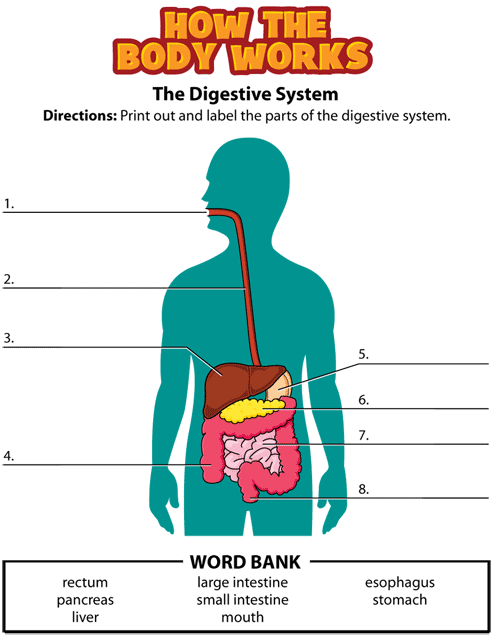 http://kidshealth.org/kid/htbw/_bfs_DSactivity.htmlLabel the GI Tract Activity One Solution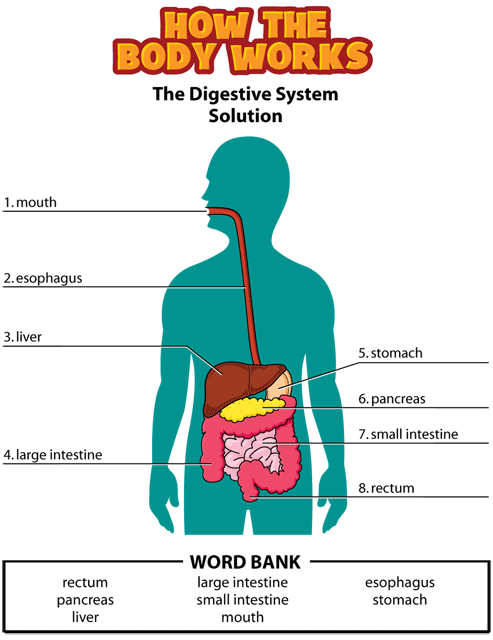 http://kidshealth.org/kid/htbw/_bfs_DSactivity.html